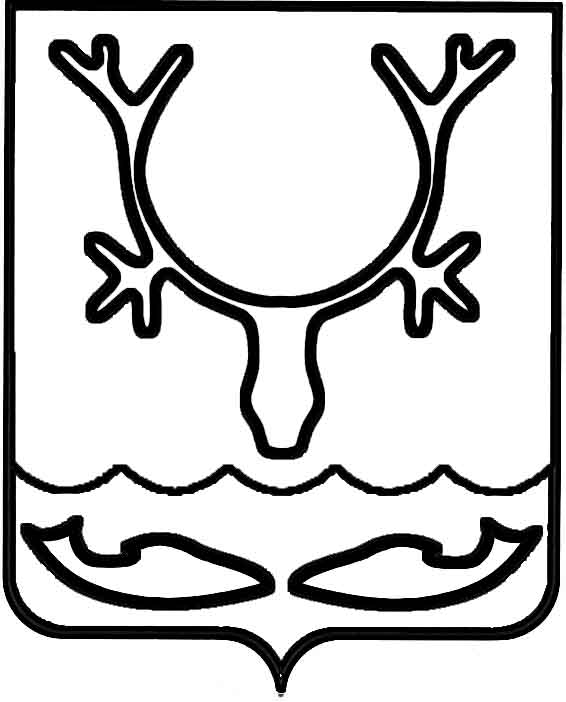 Администрация МО "Городской округ "Город Нарьян-Мар"ПОСТАНОВЛЕНИЕот “____” __________________ № ____________		г. Нарьян-МарОб изъятии земельного участка                                 с кадастровым номером 83:00:050006:58 и двухкомнатной квартиры № 4 в доме № 38 по ул. Выучейского в г. Нарьян-МареВ соответствии со статьями 49, 56.2, 56.3 Земельного кодекса Российской Федерации, статьями 279, 281 Гражданского кодекса Российской Федерации,           статьей 32 Жилищного кодекса Российской Федерации, в целях реализации подпрограммы 2 "Переселение граждан из жилищного фонда, признанного непригодным для проживания и/или с высоким уровнем износа" государственной программы Ненецкого автономного округа "Обеспечение доступным и комфортным жильем и коммунальными услугами граждан, проживающих в Ненецком автономном округе", утвержденной постановлением Администрации Ненецкого автономного округа от 14.11.2013 № 415-п, на основании распоряжения Администрации МО "Городской округ "Город Нарьян-Мар" от 24.04.2013 № 528-р "О признании многоквартирного жилого дома № 38 по ул. Выучейского в г. Нарьян-Маре аварийным и подлежащим сносу" Администрация МО "Городской округ "Город Нарьян-Мар"П О С Т А Н О В Л Я Е Т:Изъять для муниципальных нужд муниципального образования "Городской округ "Город Нарьян-Мар" земельный участок с кадастровым номером 83:00:050006:58 площадью 1069 кв.м., находящийся в общей долевой собственности собственников жилых помещений в многоквартирном жилом доме, расположенном по адресу: Ненецкий автономный округ, г. Нарьян-Мар, ул. Выучейского, д. 38, признанном аварийным и подлежащим сносу.Изъять принадлежащее Дитятеву Владимиру Семеновичу, Баракулевой Инне Ивановне, Дитятеву Артуру Владимировичу на праве общей долевой собственности жилое помещение – двухкомнатную квартиру № 4 в доме № 38                    по ул. Выучейского в г. Нарьян-Маре общей площадью 46,3 кв.м., условный номер объекта: 83-29/19-08/2005-372.Администрации МО "Городской округ "Город Нарьян-Мар"                                   в установленном порядке осуществить необходимые действия, связанные с изъятием указанных земельного участка и жилого помещения.Управлению муниципального имущества и земельных отношений Администрации МО "Городской округ "Город Нарьян-Мар" обеспечить государственную регистрацию настоящего постановления в Управлении Федеральной службы государственной регистрации, кадастра и картографии                      по Архангельской области и Ненецкому автономному округу.Правовому управлению Администрации МО "Городской округ "Город Нарьян-Мар" подготовить проект соглашения об изъятии указанных земельного участка и жилого помещения для муниципальных нужд. Направить Дитятеву Владимиру Семеновичу, Баракулевой Инне Ивановне, Дитятеву Артуру Владимировичу уведомление о принятом решении об изъятии указанных земельного участка и жилого помещения для муниципальных нужд, а также проект соглашения об изъятии указанных земельного участка и жилого помещения для муниципальных нужд в установленном законодательством порядке.Настоящее постановление вступает в силу со дня его подписания.0211.20161151Глава МО "Городской округ "Город Нарьян-Мар" Т.В.Федорова